ПРОВЕРКА  В  ОТНОШЕНИИ ООО «ГУК 3» В Госжилинспекцию поступило обращение от гражданина, проживающего по адресу: г. Липецк, 15-й микрорайон, д. 1/2, по вопросу ремонта кровли.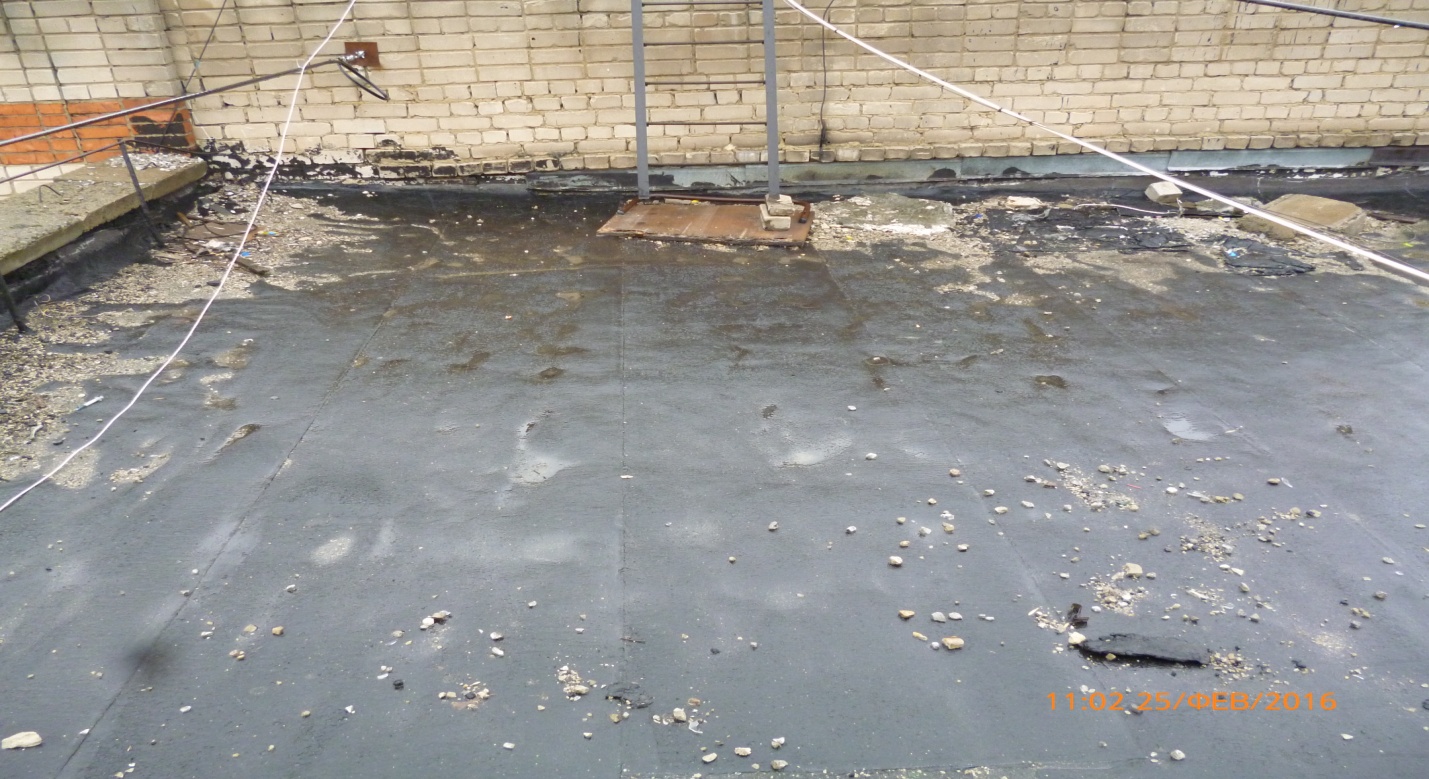 Управляющей организацией проведены работы по ремонту кровли указанного дома. 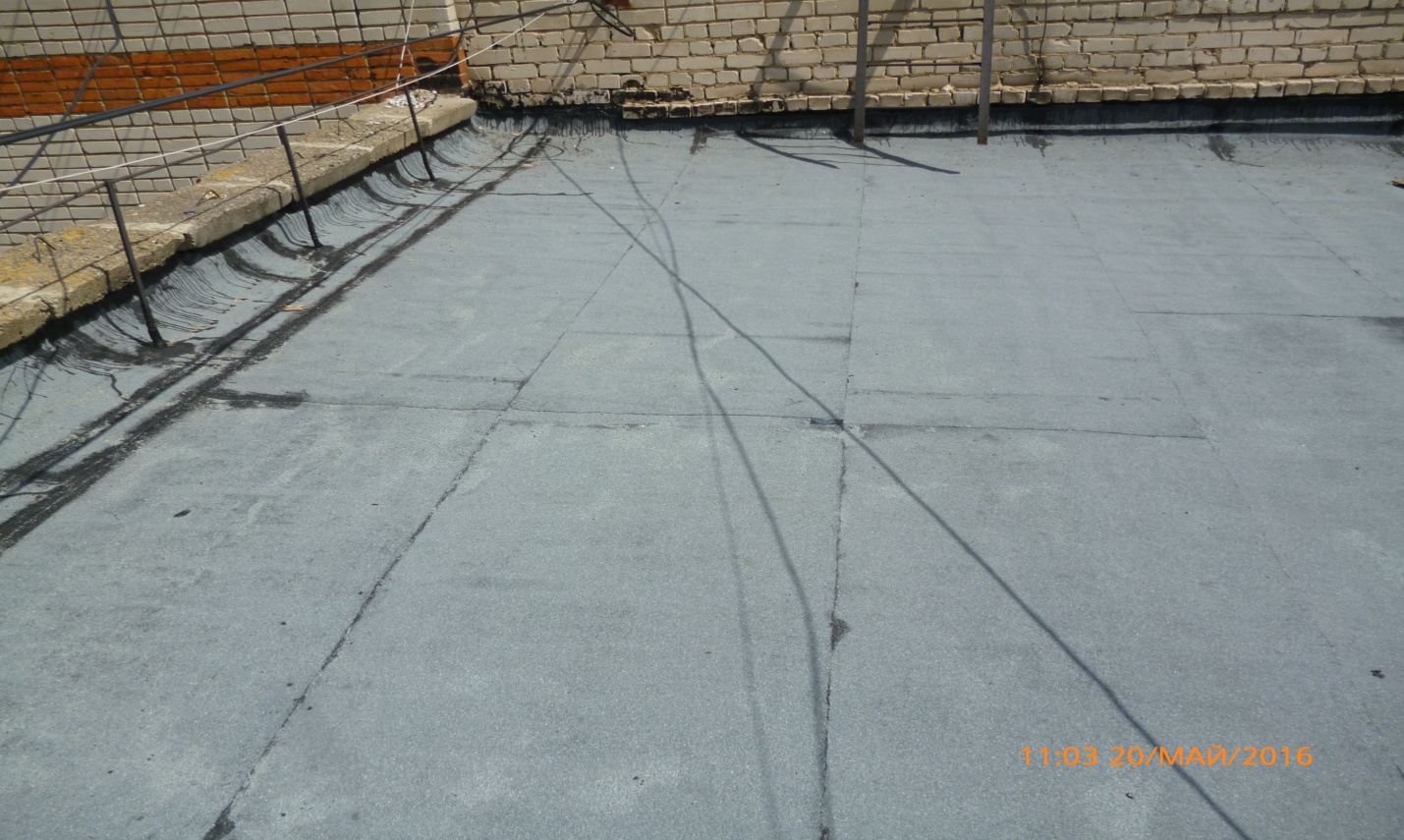 